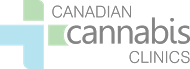 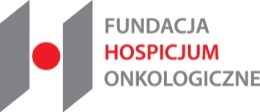 FORMULARZ   ZGŁOSZENIOWY na międzynarodową konferencję naukowo-szkoleniową dla lekarzy„Etyczne, psychologiczne i praktyczne aspekty medycznych zastosowań marihuany”Warszawa, 30 stycznia 2019 r. MIEJSCE – Hotel InterContinental, ul. Emili Plater 49Rozpoczęcie godzina  10:00, rejestracja od godz. 9:00Udział w konferencji jest bezpłatny. Wypełniony formularz proszę przysłać na adres  dydaktyka.nauka@fho.org,plIMIĘNAZWISKONUMER  PRAWA        WYKONYWANIA ZAWODUSPECJALIZACJAMIEJSCE PRACY                                                    Osoby pełniące funkcje konsultantów krajowych lub wojewódzkich prosimy o podanie dziedziny specjalizacji e-mail, * nr telefon* *dane nieobowiązkowe - tylko do wykorzystania w związku z konferencją-powiadomienia, komunikaty, uzupełnienie materiałów